Оценочная таблицаPEPSICO MIXOLOGY CHALLENGE                         Участник №_________________                              PEPSICO MIXOLOGY CHALLENGE                         Участник №_________________                              PEPSICO MIXOLOGY CHALLENGE                         Участник №_________________                              PEPSICO MIXOLOGY CHALLENGE                         Участник №_________________                              PEPSICO MIXOLOGY CHALLENGE                         Участник №_________________                              PEPSICO MIXOLOGY CHALLENGE                         Участник №_________________                              PEPSICO MIXOLOGY CHALLENGE                         Участник №_________________                              PEPSICO MIXOLOGY CHALLENGE                         Участник №_________________                              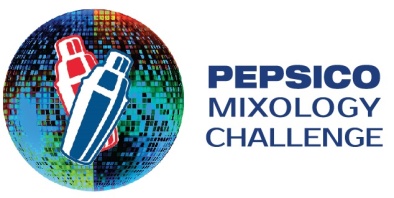 Макс. кол-вобонусныхбалловМакс. кол-вобонусныхбалловМакс. кол-вобонусныхбалловМакс. кол-вобонусныхбалловМакс. кол-вобонусныхбалловИтоговыйрезультатбалловИтоговыйрезультатбалловИтоговыйрезультатбалловСтиль и техника приготовления, подачиСтиль и техника приготовления, подачиСтиль и техника приготовления, подачиСтиль и техника приготовления, подачи0-250-250-250-250-25Слаженность и интересность презентацииСлаженность и интересность презентацииСлаженность и интересность презентацииСлаженность и интересность презентации0-200-200-200-200-20Оригинальность и интересность foodparingОригинальность и интересность foodparingОригинальность и интересность foodparingОригинальность и интересность foodparing0-100-100-100-100-10Вкус предложенной закускиВкус предложенной закускиВкус предложенной закускиВкус предложенной закуски0-100-100-100-100-10Сочетаемость предложенного сэтаСочетаемость предложенного сэтаСочетаемость предложенного сэтаСочетаемость предложенного сэта0-100-100-100-100-10КоктейльКоктейльКоктейльКоктейльВнешний видВнешний видВнешний видАроматАроматАроматВкусВкусОтличноОтличноОтличноОтлично1515151010102525Очень хорошоОчень хорошоОчень хорошоОчень хорошо1212128882222Хорошо  Хорошо  Хорошо  Хорошо  1010106662020СреднеСреднеСреднеСредне8884441515Лимит времени (20мин)Лимит времени (20мин)до 20 мин+15сек к лимиту+15сек к лимиту+15сек к лимиту+30сек к лимиту+30сек к лимиту+30сек к лимиту+30сек к лимиту+30сек к лимиту+ более 1мин к лимитуЛимит времени (20мин)Лимит времени (20мин)10888666664Жюри:ИТОГ: